Trucks are used on the mainland to get beans to and from the ports.Ships are used to transport the beans internationally.The voyage across the ocean usually takes about 7-10 days.Usually, the cocoa beans are shipped along with other products.Balance Sheet:Value Added:  $0.05Profit:  $0.02Worth:  $0.07Cost:  $0.03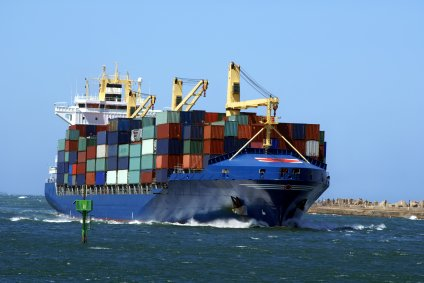 